                  PREFEITURA DO MUNICÍPIO DE SÃO PAULO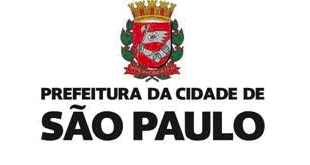                     SECRETARIA MUNICIPAL DE EDUCAÇÃO     DIRETORIA REGIONAL DE EDUCAÇÃO - GUAIANASES                  RUA AGAPITO MALUF, 58 – GUAIANASES                                         FONE: 3397-7679EDUCAÇÃO INFANTILEDUCAÇÃO INFANTILEDUCAÇÃO INFANTILEDUCAÇÃO INFANTILEDUCAÇÃO INFANTILEDUCAÇÃO INFANTILCEICEICEICEICEICEIUNIDADECLASSECLASSEPERÍODOPERÍODODISPONIBILIDADECEI JARDIM SÃO PAULO4C4CTARDETARDELIC. MED. 23/06/17ED. INF. E ENSINO FUNDAMENTAL IED. INF. E ENSINO FUNDAMENTAL IED. INF. E ENSINO FUNDAMENTAL IED. INF. E ENSINO FUNDAMENTAL IED. INF. E ENSINO FUNDAMENTAL IED. INF. E ENSINO FUNDAMENTAL IEMEIEMEIEMEIEMEIEMEIEMEIUNIDADECLASSECLASSEPERÍODOPERÍODODISPONIBILIDADEEMEI CARLOTA PEREIRA DE QUEIROZ6C6CMANHÃMANHÃLIC. MED. 05/07/17EMEI CARLOTA PEREIRA DE QUEIROZ6C/6E6C/6EINTERINTERLIC. MED. 05/07/17EMEI GIANFEDERICO PORTA6B6BMANHÃMANHÃLIC. MED. 28/06/17EMEI VALDIR AZEVEDO5C5CVESPVESPLIC. MED. 30/06/17FUND IFUND IFUND IFUND IFUND IFUND IUNIDADECLASSECLASSECLASSEPERÍODODISPONIBILIDADEEMEF ANNA LAMBERGA ZEGLIO3 D3 D3 DTARDELIC. MED. 31/08/17EMEF ANNA LAMBERGA ZEGLIO5 B5 B5 BMANHÃLIC. MED. 31/08/17EMEF DIAS GOMES1 B1 B1 BMANHÃLIC MED 15/06/17EMEF DIAS GOMES2 D2 D2 DTARDELIC MED 15/06/17EMEF HELINA COUTINHO LOURENÇAO ALVES2 C2 C2 CTARDELIC. MED.14/06/17EMEF JOEL FERNANDES5 C5 C5 CTARDELIC. MED.13/07/17EMEF MAILSON DELANE1 D1 D1 DTARDELIC. MED.13/06/17ENSINO FUNDAMENTAL II e MÉDIOENSINO FUNDAMENTAL II e MÉDIOENSINO FUNDAMENTAL II e MÉDIOENSINO FUNDAMENTAL II e MÉDIOENSINO FUNDAMENTAL II e MÉDIOENSINO FUNDAMENTAL II e MÉDIOLINGUA PORTUGUESALINGUA PORTUGUESALINGUA PORTUGUESALINGUA PORTUGUESALINGUA PORTUGUESALINGUA PORTUGUESAUNIDADEAULASAULASAULASPERÍODODISPONIBILIDADEEMEF ALEXANDRE DE GUSMÃO202020MANHÃLIC. MED.26/06/17EMEF CLAUDIA BARTOLOMAZI252525MANHÃLIC. MED. 21/06/17EMEF JOÃO RIBEIRO DE BARROS050505MANHÃLIC. MED. 29/05/17ARTEARTEARTEARTEARTEARTEUNIDADEAULASPERÍODOPERÍODOPERÍODODISPONIBILIDADEHISTÓRIAHISTÓRIAHISTÓRIAHISTÓRIAHISTÓRIAHISTÓRIAUNIDADEAULASAULASAULASPERÍODODISPONIBILIDADEEMEF ANNA LAMBERGA ZEGLIO303030MANHÃLIC. MED.19/06/17EMEF VLADIMIR HERZOG242424MANHÃLIC. GESTANTEGEOGRAFIAGEOGRAFIAGEOGRAFIAGEOGRAFIAGEOGRAFIAGEOGRAFIAUNIDADEAULASAULASAULASPERÍODODISPONIBILIDADEEMEF DIAS GOMES121212TARDELIC.MED. 08/07/17CIÊNCIASCIÊNCIASCIÊNCIASCIÊNCIASCIÊNCIASCIÊNCIASUNIDADEAULASAULASAULASPERÍODODISPONIBILIDADEEMEF ALEXANDRE VANNUCHI LEME242424MANHÃLIC. MED. 03/07/17EMEF ANNA LAMBERGA ZEGLIO121212TARDELIC. MED.31/08/17EMEF CLAUDIA BARTOLOMAZI, PROFª202020TARDELIC. MED.04/06/17MATEMÁTICAMATEMÁTICAMATEMÁTICAMATEMÁTICAMATEMÁTICAMATEMÁTICAUNIDADEAULASAULASAULASPERÍODODISPONIBILIDADEINGLÊS/LINGUA INGLESAINGLÊS/LINGUA INGLESAINGLÊS/LINGUA INGLESAINGLÊS/LINGUA INGLESAINGLÊS/LINGUA INGLESAINGLÊS/LINGUA INGLESAUNIDADEAULASAULASAULASPERÍODODISPONIBILIDADEEMEF JOÃO RIBEIRO DE BARROS060606MANHÃLIC. MEDEMEF JOÃO RIBEIRO DE BARROS080808TARDELIC. MEDEMEF MAILSON DELANE 060606MANHÃAPOSENTADORIAEMEF SATURNINO PEREIRA040404MANHÃLIC. MEDICAEDUCAÇÃO FÍSICAEDUCAÇÃO FÍSICAEDUCAÇÃO FÍSICAEDUCAÇÃO FÍSICAEDUCAÇÃO FÍSICAEDUCAÇÃO FÍSICAUNIDADEAULASAULASAULASPERÍODODISPONIBILIDADEEMEF ALEXANDRE DE GUSMÃO030303TARDELIC. MED.21/06/17                                                                          ENSINO MÉDIO